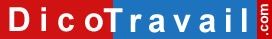 Lettre à utiliser si vous avez connaissance de la disponibilité d’un postePrénom – Nom
Adresse
Code Postal – VilleNom de la Société
Adresse
Code postal – VilleLettre recommandée avec accusé de réception ou Lettre remise en main propre contre déchargeDemande de travail de jourLieu, Date,Madame, Monsieur,J’ai été informé qu’un emploi sur un poste de jour correspondant à ma catégorie professionnelle était disponible.Actuellement je travaille sur un poste de nuit et je souhaite travailler sur un poste de jour.Expliquez pourquoi êtes désireux de travailler sur un poste de jour, par exemple à cause d’une incompatibilité avec des obligations familiales impérieuses.En conséquence, je sollicite votre accord pour occuper ce poste de jour en vertu de la priorité d’emploi prévue à l’article L.3122-43 et L.3122-44 du code du travail à compter du < date >.Dans l’attente de votre réponse, je vous prie d’agréer, Madame, Monsieur, l’expression de mes sentiments distingués.Je vous prie d’agréer, Madame, Monsieur, l’expression de mes salutations distinguées.SignatureLettre à utiliser si vous n’avez pas connaissance de la disponibilité d’un postePrénom – Nom
Adresse
Code Postal – VilleNom de la Société
Adresse
Code postal – VilleLettre recommandée avec accusé de réception ou Lettre remise en main propre contre déchargeDemande de travail de jourLieu, Date,Madame, Monsieur,Actuellement je travaille sur un poste de nuit et je vous informe de mon intention de travailler sur un poste de jour.Expliquez pourquoi vous voulez travailler sur un poste de jour, par exemple à cause d’une incompatibilité avec des obligations familiales impérieuses.En conséquence, je sollicite votre accord pour occuper ce poste de jour en vertu de la priorité d’emploi prévue à l’article L.3122-43 et L.3122-44 du code du travail à compter du < date >.Si malheureusement aucun poste n’est actuellement vacant, je vous demande de bien vouloir m’informer lorsqu’un poste correspondant à ma catégorie professionnelle sera disponible.Je vous prie d’agréer, Madame, Monsieur, l’expression de mes salutations distinguées.SignatureAVERTISSEMENT sur l'utilisation des modèles de lettresNous vous rappelons que le site Dicotravail.com ne donne aucun conseil personnalisé. Les modèles de lettres ne constituent pas une consultation juridique ni une rédaction réalisée en fonction de votre cas personnel. Ce qui implique qu’avant toute démarche pouvant avoir des conséquences, nous vous conseillons de recourir au conseil d'un avocat, le site Dicotravail.com ne saurait en aucun cas s’y substituer.Il en résulte que la responsabilité de l'auteur ne saurait être recherchée du fait de l'utilisation des modèles de lettres.Lettre de demande de travail de jour par un salarié travaillant la nuit